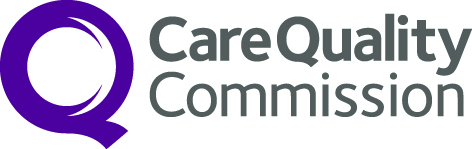 Factual accuracy check form for the draft inspection report Complete this form and return your submission to:email: HSCA_Compliance@cqc.org.uk or post: CQC HSCA Compliance, Citygate, Gallowgate, Newcastle upon Tyne, NE1 4PA*This is on your letter with the draft inspection report. You must record these details correctly so we can identify you and consider your commentsCQC use onlyIf you wish to add more points and need extra rows, place the cursor outside of the righthand side of the last row and press enter.If you wish to add more points and need extra rows, place the cursor outside of the righthand side of the last row and press enter.If you wish to add more points and need extra rows, place the cursor outside of the righthand side of the last row and press enter.*Inspection number *Location/organisation IDLocation nameWhat does your factual accuracy challenge relate to?UseSelect sectionTypographical/numerical errors Section AYes/NoAccuracy of the evidence Section BYes/NoAdditional or omitted information we should consider – ‘completeness’Section CYes/NoCompleted by name (see our privacy notice)PositionDateResponse prepared by namePositionDateResponse reviewed by namePositionDateSection A: Typographical/numerical errors in the draft inspection reportSection A: Typographical/numerical errors in the draft inspection reportSection A: Typographical/numerical errors in the draft inspection reportSection A: Typographical/numerical errors in the draft inspection reportSection A: Typographical/numerical errors in the draft inspection reportSection A: Typographical/numerical errors in the draft inspection reportWhat to list heretypographical or numerical errorsHow to complete this sectionlist each error on a separate lineif the same error is repeated, identify the first time it appears and add ‘throughout the report’provide a brief explanation of the point you wish to make and specific reference to any supporting informationWhat to list heretypographical or numerical errorsHow to complete this sectionlist each error on a separate lineif the same error is repeated, identify the first time it appears and add ‘throughout the report’provide a brief explanation of the point you wish to make and specific reference to any supporting informationWhat to list heretypographical or numerical errorsHow to complete this sectionlist each error on a separate lineif the same error is repeated, identify the first time it appears and add ‘throughout the report’provide a brief explanation of the point you wish to make and specific reference to any supporting informationWhat to list heretypographical or numerical errorsHow to complete this sectionlist each error on a separate lineif the same error is repeated, identify the first time it appears and add ‘throughout the report’provide a brief explanation of the point you wish to make and specific reference to any supporting informationWhat to list heretypographical or numerical errorsHow to complete this sectionlist each error on a separate lineif the same error is repeated, identify the first time it appears and add ‘throughout the report’provide a brief explanation of the point you wish to make and specific reference to any supporting informationWhat to list heretypographical or numerical errorsHow to complete this sectionlist each error on a separate lineif the same error is repeated, identify the first time it appears and add ‘throughout the report’provide a brief explanation of the point you wish to make and specific reference to any supporting informationPointHospitals only:Location or core servicePage noCorrectionFor CQC useFor CQC usePointHospitals only:Location or core servicePage noCorrectionDecisionYes/No/PartialResponseSection B: Accuracy of the evidence in the draft inspection reportSection B: Accuracy of the evidence in the draft inspection reportSection B: Accuracy of the evidence in the draft inspection reportSection B: Accuracy of the evidence in the draft inspection reportSection B: Accuracy of the evidence in the draft inspection reportSection B: Accuracy of the evidence in the draft inspection reportWhat to list herecorrections to factually inaccurate evidence used in your inspection reportthis must relate to the position at the time of your inspectionHow to complete this sectionlist each correction point on a separate lineprovide a brief explanation of the point you wish to make and specific reference to any supporting informationfor each point, you must specify exactly where we can find the information that supports your correctionWhat to list herecorrections to factually inaccurate evidence used in your inspection reportthis must relate to the position at the time of your inspectionHow to complete this sectionlist each correction point on a separate lineprovide a brief explanation of the point you wish to make and specific reference to any supporting informationfor each point, you must specify exactly where we can find the information that supports your correctionWhat to list herecorrections to factually inaccurate evidence used in your inspection reportthis must relate to the position at the time of your inspectionHow to complete this sectionlist each correction point on a separate lineprovide a brief explanation of the point you wish to make and specific reference to any supporting informationfor each point, you must specify exactly where we can find the information that supports your correctionWhat to list herecorrections to factually inaccurate evidence used in your inspection reportthis must relate to the position at the time of your inspectionHow to complete this sectionlist each correction point on a separate lineprovide a brief explanation of the point you wish to make and specific reference to any supporting informationfor each point, you must specify exactly where we can find the information that supports your correctionWhat to list herecorrections to factually inaccurate evidence used in your inspection reportthis must relate to the position at the time of your inspectionHow to complete this sectionlist each correction point on a separate lineprovide a brief explanation of the point you wish to make and specific reference to any supporting informationfor each point, you must specify exactly where we can find the information that supports your correctionWhat to list herecorrections to factually inaccurate evidence used in your inspection reportthis must relate to the position at the time of your inspectionHow to complete this sectionlist each correction point on a separate lineprovide a brief explanation of the point you wish to make and specific reference to any supporting informationfor each point, you must specify exactly where we can find the information that supports your correctionPointHospitals only:Location or core servicePage noCorrectionFor CQC useFor CQC usePointHospitals only:Location or core servicePage noCorrectionDecisionYes/No/PartialResponseSection C: Additional or omitted information we should consider – ‘completeness’ in the draft reportSection C: Additional or omitted information we should consider – ‘completeness’ in the draft reportSection C: Additional or omitted information we should consider – ‘completeness’ in the draft reportSection C: Additional or omitted information we should consider – ‘completeness’ in the draft reportSection C: Additional or omitted information we should consider – ‘completeness’ in the draft reportSection C: Additional or omitted information we should consider – ‘completeness’ in the draft reportWhat to list hereadditional information or information omitted from the draft report you think we should consider to inform our judgement of your servicethis must relate to the position at the time of your inspectionHow to complete this sectionlist each piece of information on a separate lineprovide a brief explanation of the point you wish to make and specific reference to any supporting informationfor each point, you must specify exactly where we can find the information that supports itWhat to list hereadditional information or information omitted from the draft report you think we should consider to inform our judgement of your servicethis must relate to the position at the time of your inspectionHow to complete this sectionlist each piece of information on a separate lineprovide a brief explanation of the point you wish to make and specific reference to any supporting informationfor each point, you must specify exactly where we can find the information that supports itWhat to list hereadditional information or information omitted from the draft report you think we should consider to inform our judgement of your servicethis must relate to the position at the time of your inspectionHow to complete this sectionlist each piece of information on a separate lineprovide a brief explanation of the point you wish to make and specific reference to any supporting informationfor each point, you must specify exactly where we can find the information that supports itWhat to list hereadditional information or information omitted from the draft report you think we should consider to inform our judgement of your servicethis must relate to the position at the time of your inspectionHow to complete this sectionlist each piece of information on a separate lineprovide a brief explanation of the point you wish to make and specific reference to any supporting informationfor each point, you must specify exactly where we can find the information that supports itWhat to list hereadditional information or information omitted from the draft report you think we should consider to inform our judgement of your servicethis must relate to the position at the time of your inspectionHow to complete this sectionlist each piece of information on a separate lineprovide a brief explanation of the point you wish to make and specific reference to any supporting informationfor each point, you must specify exactly where we can find the information that supports itWhat to list hereadditional information or information omitted from the draft report you think we should consider to inform our judgement of your servicethis must relate to the position at the time of your inspectionHow to complete this sectionlist each piece of information on a separate lineprovide a brief explanation of the point you wish to make and specific reference to any supporting informationfor each point, you must specify exactly where we can find the information that supports itPointHospitals only:Location or core servicePage noAdditional/omitted informationFor CQC useFor CQC usePointHospitals only:Location or core servicePage noAdditional/omitted informationDecisionYes/No/PartialResponse